GENERALNY DYREKTOR OCHRONY ŚRODOWISKAWarszawa, 30 listopada 2021 r.DOOŚ-WDŚZIL.420.45.2020.MD.KB.15ZAWIADOMIENIENa podstawie art. 49 § 1 ustawy z dnia 14 czerwca 1960 r. — Kodeks postępowania administracyjnego (Dz. U. z 2021 r. poz. 735, ze zm.), dalej Kpa, w związku z art. 74 ust. 3 ustawy z dnia 3 października 2008 r. o udostępnianiu informacji o środowisku i jego ochronie, udziale społeczeństwa w ochronie środowiska oraz o ocenach oddziaływania na środowisko (Dz. U. z 2021 r. poz. 247, ze zm.), dalej ustawa ooś, zawiadamiam strony postępowania, że Generalny Dyrektor Ochrony Środowiska postanowieniem z 26 listopada 2021 r., znak: DOOŚ-WDŚZIL.420.45.2020.MD.KB.14, utrzymał w mocy postanowienie Regionalnego Dyrektora Ochrony Środowiska w Poznaniu z dnia 20 sierpnia 2020 r., znak: WOO-11.420.51.2020.EK.2, stwierdzające, że aktualne są warunki realizacji przedsięwzięcia polegającego na postukiwaniu i rozpoznawaniu złóż ropy naftowej i gazu ziemnego w obrębie obszaru koncesji nr 32/ 96/p Kórnik-Środa, określone w decyzji o środowiskowych uwarunkowaniach Regionalnego Dyrektora Ochrony Środowiska w Poznaniu z dnia 16 września 2014 r., znak: WOO-II.4210.5.2014.MB.11.Doręczenie postanowienia stronom postępowania uważa się za dokonane po upływie 14 dni liczonych od następnego dnia po dniu, w którym upubliczniono zawiadomienie.Z treścią postanowienia strony postępowania mogą zapoznać się w: Generalnej Dyrekcji Ochrony Środowiska, Regionalnej Dyrekcji Ochrony Środowiska w Poznaniu, Urzędzie Miasta i Gminy Nekla, Urząd Miasta i Gminy Miłosław, Urzędzie Miasta i Gminy Kórnik, Urzędzie Gminy Dominowo, Urzędzie Gminy Krzykosy, Urzędzie Gminy Nowe Miasto nad Wartą, Urzędzie Miasta i Gminy Września, Urzędzie Gminy Mosina, Urzędzie Gminy Kostrzyn, Urzędzie Miasta Puszczykowa, Urzędzie Miasta Środa Wielkopolska, Urzędzie Gminy Kleszczewo, Urzędzie Gminy Zaniemyśl, Urzędzie Miasta Poznania, Urzędzie Miasta i Gminy Żerków lub w sposób wskazany w art. 49b § 1 Kpa.Upubliczniono w dniach: od ………………… do …………………Pieczęć urzędu i podpis:Art. 49 § 1 Kpa Jeżeli przepis szczególny tak stanowi, zawiadomienie stron o decyzjach i innych czynnościach organu administracji publicznej może nastąpić w formie publicznego obwieszczenia, w innej formie publicznego ogłoszenia zwyczajowo przyjętej w danej miejscowości lub przez udostępnienie pisma w Biuletynie Informacji Publicznej na stronic podmiotowej właściwego organu administracji publicznej.Art. 49b § 1 Kpa W przypadku zawiadomienia strony zgodnie z art. 49 § 1 lub art. 49a o decyzji lub postanowieniu, które podlega zaskarżeniu, na wniosek strony, organ, który wydał decyzję lub postanowienie, niezwłocznie, nic później niż w terminie trzech dni od dnia otrzymania wniosku, udostępnia stronie odpis decyzji lub postanowienia w sposób i formie określonych we wniosku, chyba że środki techniczne, którymi dysponuje organ, nic umożliwiają udostępnienia w taki sposób lub takiej formie.Art. 74 ust. 3 ustawy ooś Jeżeli liczba stron postępowania w sprawie wydania decyzji o środowiskowych uwarunkowaniach lub innego postępowania dotyczącego tej decyzji przekracza 10, stosuje się art. 49 Kodeksu postępowania administracyjnego.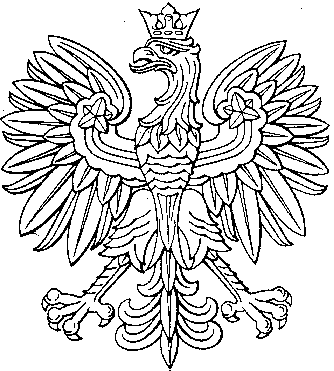 